嘉義縣梅北國民小學110學年度雙語國家政策－口說英語展能樂學計畫子計畫2-1：國民中小學英語日活動成果報告表(表格不夠，請自行增列）活動名稱生活英語通-大家來找查生活英語通-大家來找查辦理日期110.12.20~110.12.24辦理地點各班教室各班教室參加人數全校207名學生成果摘要-活動內容介紹及特色說明(列點說明)活動目的：訓練學生查詢單字與口說能力活動方式：全校每位學生分配到一張任務卡，卡片題目不重複低年級任務卡為一個單字及其中譯，闖關條件是唸出正確的單字發音中年級任務卡為二個中文詞彙，闖關條件是寫出詞彙的英文單字並唸出正確的單字發音高年級任務卡為三個中文詞彙，闖關條件同中年級活動前各班安裝一台Google nest智慧音箱，並宣導使用方法，鼓勵學生使用音箱完成闖關任務，學生亦可使用班級電腦進行單字查詢。闖關完成的任務卡由教務處收回，製作成果海報，公布在英語學習佈告欄，形成詞彙庫供學生觀看。活動特色：低門檻，高普及，鼓勵全校學生口說英語融合資訊，增加學生查詢英文單字的方法活動目的：訓練學生查詢單字與口說能力活動方式：全校每位學生分配到一張任務卡，卡片題目不重複低年級任務卡為一個單字及其中譯，闖關條件是唸出正確的單字發音中年級任務卡為二個中文詞彙，闖關條件是寫出詞彙的英文單字並唸出正確的單字發音高年級任務卡為三個中文詞彙，闖關條件同中年級活動前各班安裝一台Google nest智慧音箱，並宣導使用方法，鼓勵學生使用音箱完成闖關任務，學生亦可使用班級電腦進行單字查詢。闖關完成的任務卡由教務處收回，製作成果海報，公布在英語學習佈告欄，形成詞彙庫供學生觀看。活動特色：低門檻，高普及，鼓勵全校學生口說英語融合資訊，增加學生查詢英文單字的方法活動目的：訓練學生查詢單字與口說能力活動方式：全校每位學生分配到一張任務卡，卡片題目不重複低年級任務卡為一個單字及其中譯，闖關條件是唸出正確的單字發音中年級任務卡為二個中文詞彙，闖關條件是寫出詞彙的英文單字並唸出正確的單字發音高年級任務卡為三個中文詞彙，闖關條件同中年級活動前各班安裝一台Google nest智慧音箱，並宣導使用方法，鼓勵學生使用音箱完成闖關任務，學生亦可使用班級電腦進行單字查詢。闖關完成的任務卡由教務處收回，製作成果海報，公布在英語學習佈告欄，形成詞彙庫供學生觀看。活動特色：低門檻，高普及，鼓勵全校學生口說英語融合資訊，增加學生查詢英文單字的方法活動目的：訓練學生查詢單字與口說能力活動方式：全校每位學生分配到一張任務卡，卡片題目不重複低年級任務卡為一個單字及其中譯，闖關條件是唸出正確的單字發音中年級任務卡為二個中文詞彙，闖關條件是寫出詞彙的英文單字並唸出正確的單字發音高年級任務卡為三個中文詞彙，闖關條件同中年級活動前各班安裝一台Google nest智慧音箱，並宣導使用方法，鼓勵學生使用音箱完成闖關任務，學生亦可使用班級電腦進行單字查詢。闖關完成的任務卡由教務處收回，製作成果海報，公布在英語學習佈告欄，形成詞彙庫供學生觀看。活動特色：低門檻，高普及，鼓勵全校學生口說英語融合資訊，增加學生查詢英文單字的方法檢討或建議事項活動成果形成的詞彙庫可以做為未來校內單字王比賽的素材活動成果形成的詞彙庫可以做為未來校內單字王比賽的素材活動成果形成的詞彙庫可以做為未來校內單字王比賽的素材活動成果形成的詞彙庫可以做為未來校內單字王比賽的素材照片說明（4-10張）照片說明（4-10張）照片說明（4-10張）照片說明（4-10張）照片說明（4-10張）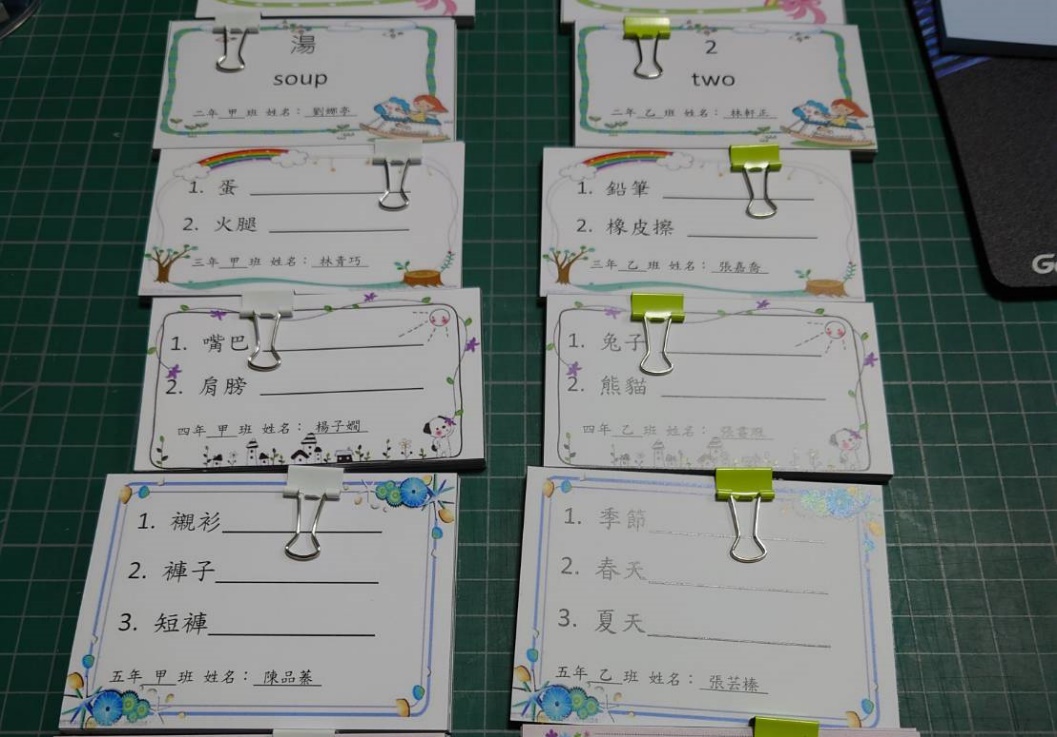 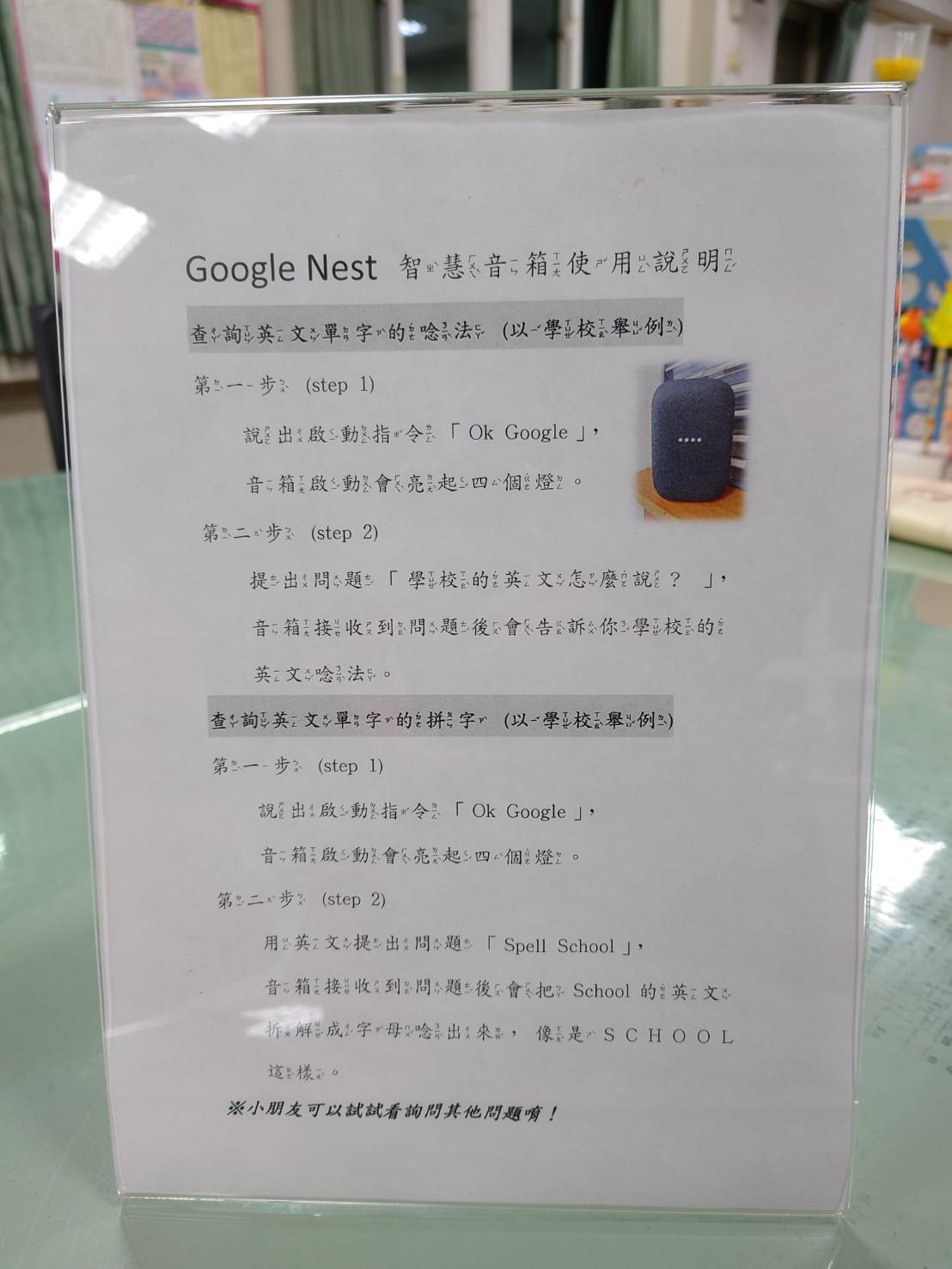 學生任務卡題目皆不重複學生任務卡題目皆不重複各班設置智慧音箱並提供使用說明各班設置智慧音箱並提供使用說明各班設置智慧音箱並提供使用說明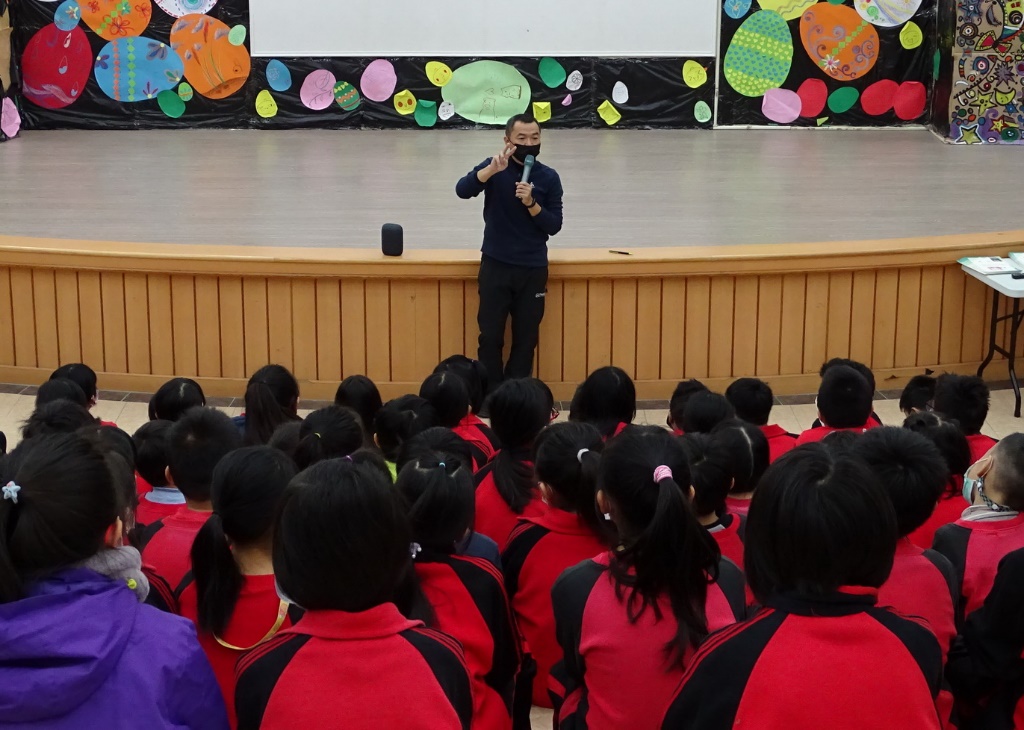 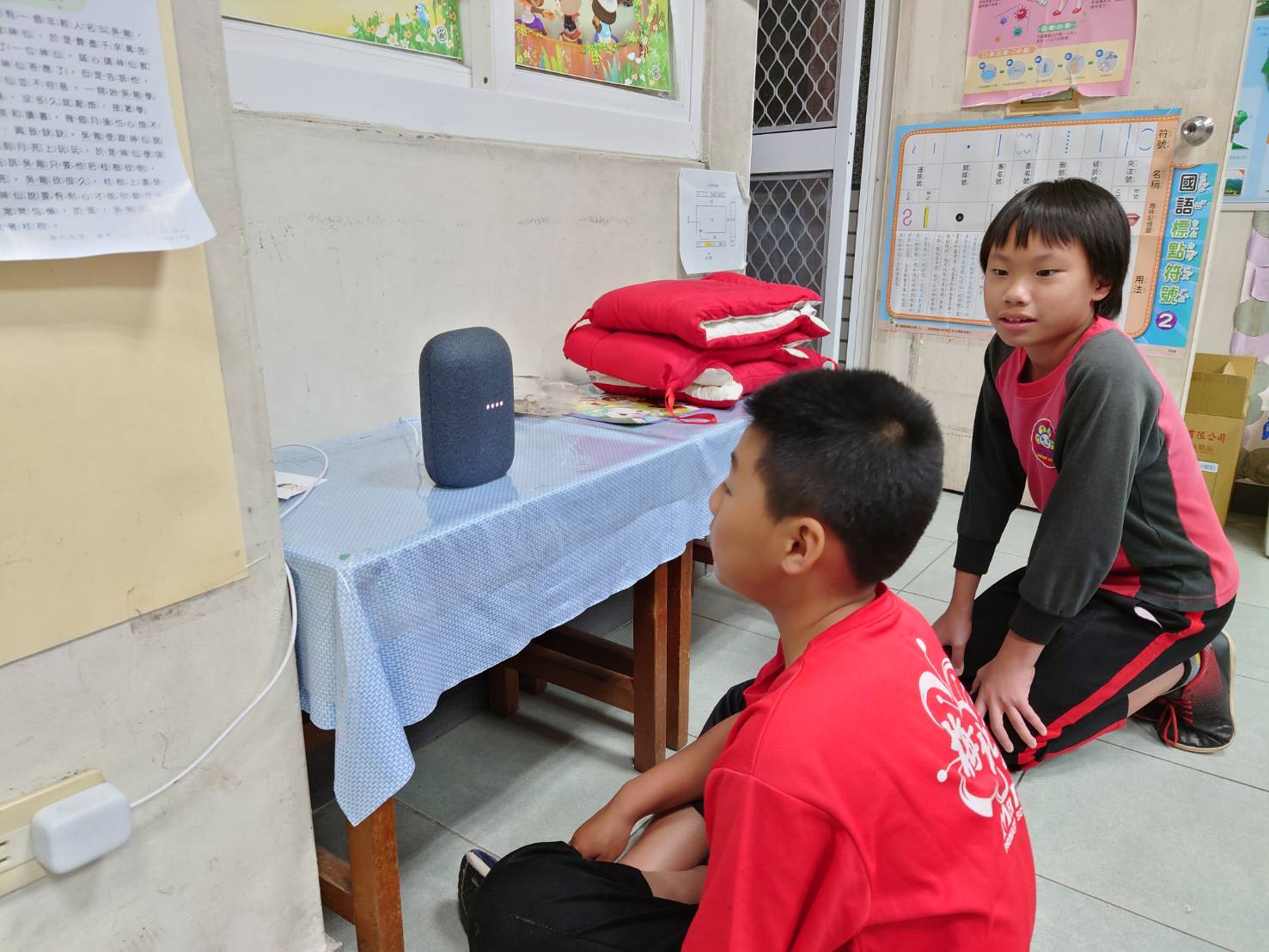 學生集會說明活動方式與音箱操作學生集會說明活動方式與音箱操作學生自行查詢單字學生自行查詢單字學生自行查詢單字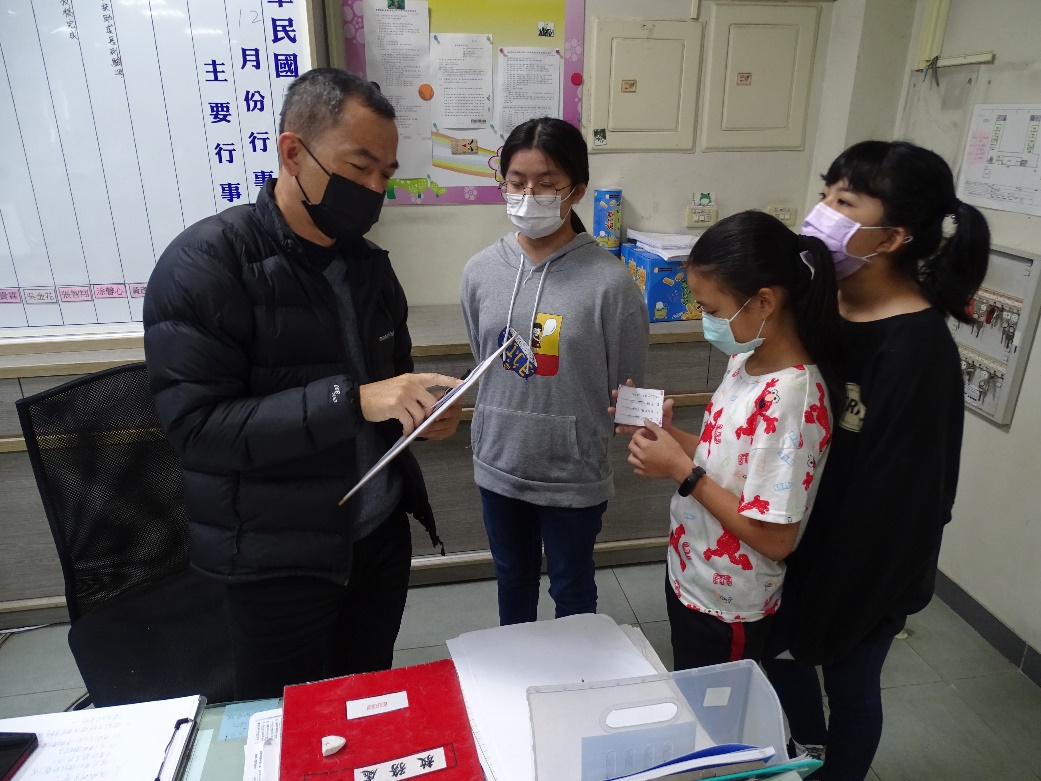 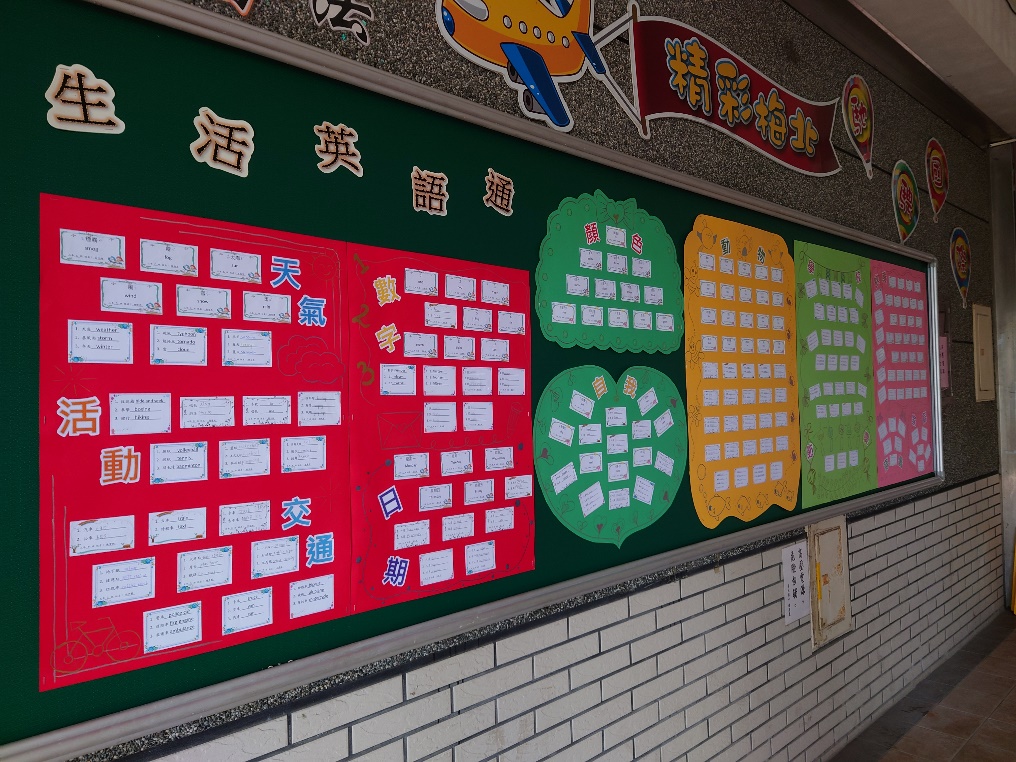 學生查詢單字完即可找關主闖關學生查詢單字完即可找關主闖關闖關完畢的卡片張貼在布告欄闖關完畢的卡片張貼在布告欄闖關完畢的卡片張貼在布告欄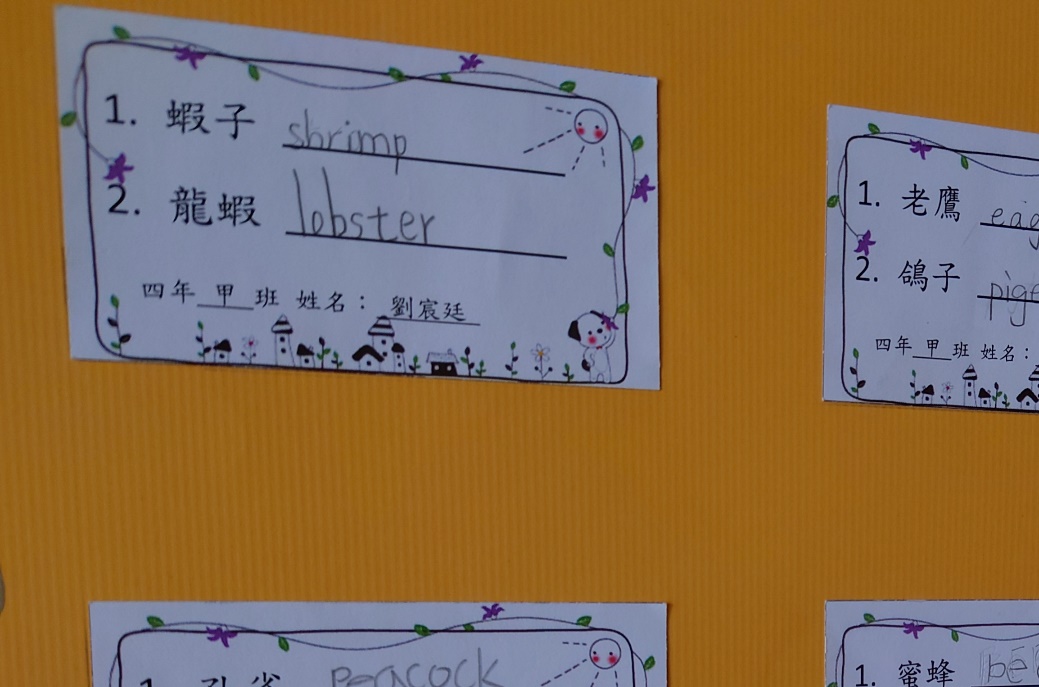 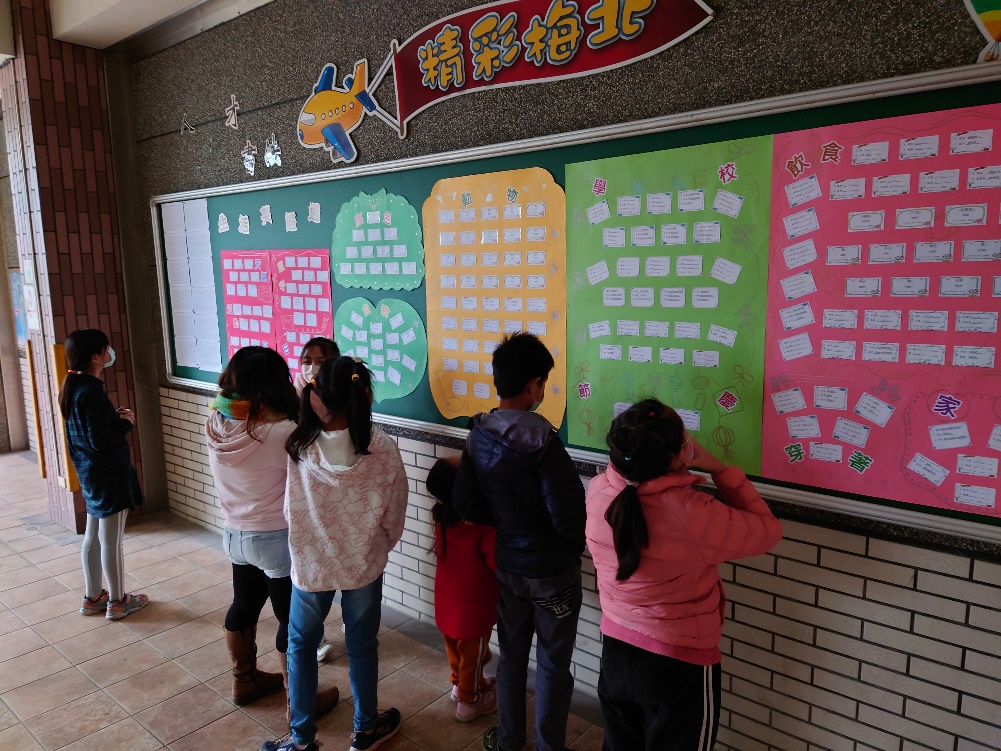 學生能看到自己完成的卡片學生能看到自己完成的卡片形成字彙庫提供額外學習空間形成字彙庫提供額外學習空間形成字彙庫提供額外學習空間